Europass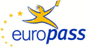 CVOsnovni podaci Prezime(na) / Ime(na)Adresa(e)Telefonski broj(evi)E-mailDržavljanstvoDatum rođenjaSpolObrazovanje i osposobljavanjePeriod/datesNaziv dodijeljene kvalifikacije/diplome Ime i vrsta organizacije pružatelja obrazovanja i osposobljavanjaPeriod/datesNaziv dodijeljene kvalifikacije/diplome Ime i vrsta organizacije pružatelja obrazovanja i osposobljavanjaPeriod/datesNaziv dodijeljene kvalifikacije/diplome Ime i vrsta organizacije pružatelja obrazovanja i osposobljavanja Radno iskustvo Period/datesZanimanje ili radno mjestoIme i adresa poslodavcaVrsta djelatnosti ili sektorGlavni poslovi i odgovornostiKomunikacijske i me‐đuljudske vještineRazumijevanje Razumijevanje Razumijevanje Razumijevanje Razumijevanje Govor Govor Govor Govor Govor Pisanje Pisanje Europska razina/nivo (*) SlušanjeSlušanjeČitanjeČitanjeČitanjeGovorna interakcijaGovorna interakcijaGovorna produkcijaGovorna produkcijaGovorna produkcijajezik(*) Zajednički evropski referentni okvir za jezike(*) Zajednički evropski referentni okvir za jezike(*) Zajednički evropski referentni okvir za jezike(*) Zajednički evropski referentni okvir za jezike(*) Zajednički evropski referentni okvir za jezike(*) Zajednički evropski referentni okvir za jezike(*) Zajednički evropski referentni okvir za jezike(*) Zajednički evropski referentni okvir za jezike(*) Zajednički evropski referentni okvir za jezike(*) Zajednički evropski referentni okvir za jezike(*) Zajednički evropski referentni okvir za jezike(*) Zajednički evropski referentni okvir za jezike(*) Zajednički evropski referentni okvir za jezikeDruštvene vještine i kompetencijeKompjuterske vještine i kompetencijeVozačka dozvolaPredavanja i obukaNagradeEuropassCVBasic dataSurname / NameAddressPhone numberE-mailCitizenshipDate of birthGenderEducation andTrainingPeriod/datesName of qualification / diplomaName and type of education and training provider organizationPeriod/datesName of qualification / diploma Name and type of education and training provider organizationPeriod/datesName of qualification / diploma Name and type of education and training provider organization Working experience Period/datesOccupation or jobName and address of employerType of activity or sectorMain tasks and responsibilitiesCommunication and interpersonal competencesUnderstandingUnderstandingUnderstandingUnderstandingUnderstandingSpeaking Speaking Speaking Speaking Speaking Writing Writing European level (*) ListeningListeningReadingReadingReadingSpoken interactionSpoken interactionSpoken productionSpoken productionSpoken productionlanguage(*)Common European Framework of Reference for Languages(*)Common European Framework of Reference for Languages(*)Common European Framework of Reference for Languages(*)Common European Framework of Reference for Languages(*)Common European Framework of Reference for Languages(*)Common European Framework of Reference for Languages(*)Common European Framework of Reference for Languages(*)Common European Framework of Reference for Languages(*)Common European Framework of Reference for Languages(*)Common European Framework of Reference for Languages(*)Common European Framework of Reference for Languages(*)Common European Framework of Reference for Languages(*)Common European Framework of Reference for LanguagesCommunication andInterpersonal skillsDigital competences and skillsDriving licenceAdditional trainings and educationHonours andAwards